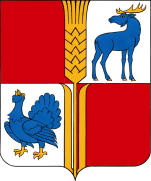 СОБРАНИЕ ПРЕДСТАВИТЕЛЕЙМУНИЦИПАЛЬНОГО РАЙОНА ИСАКЛИНСКИЙСАМАРСКОЙ ОБЛАСТИшестого созыва                                                                  РЕШЕНИЕ №  120                                                                                             от  27.12.2021 г.                                                                                                                                    О поддержке субъектов малого и среднего предпринимательства и социально ориентированных некоммерческих организацийВ целях поддержки субъектов малого и среднего
предпринимательства (далее – субъекты МСП) и социально ориентированных некоммерческих организаций в условиях распространения новой коронавирусной инфекции (COVID-19) в Самарской области,  арендующих  муниципальное имущество на территории муниципального района Исаклинский Самарской области, руководствуясь Уставом муниципального района Исаклинский, Собрание представителей муниципального района Исаклинский       РЕШИЛО:1.По договорам аренды имущества, находящегося в собственности муниципального района Исаклинский  Самарской области и составляющего казну муниципального района Исаклинский Самарской области (включая земельные участки), которые заключены до 1 октября 2021 года и арендаторами по которым являются субъекты малого и среднего предпринимательства, включенные в единый реестр субъектов малого и среднего предпринимательства, обеспечить:а) в течение семи рабочих дней со дня обращения арендаторов
заключение дополнительных соглашений, предусматривающих отсрочку
уплаты арендных платежей по договорам аренды за период с 1 октября
по 31 декабря 2021 года включительно и их уплату не ранее 1 января
2022 года и не позднее 1 июля 2022 года поэтапно не чаще одного раза
в месяц, равными платежами;б) уведомление в течение семи рабочих дней со дня вступления
в силу настоящего решения арендаторов о возможности заключения
дополнительных соглашений к договорам аренды в соответствии
с подпунктом «а» настоящего пункта путем опубликования сообщения
на официальном сайте Администрации муниципального района Исаклинский Самарской области в информационно-телекоммуникационной сети Интернет.в) в связи с отсрочкой уплаты арендных платежей в соответствии
с подпунктом «а» настоящего пункта не применяются неустойки (штрафы,
пени), проценты за пользование чужими денежными средствами или иные
меры ответственности в связи с несоблюдением арендатором порядка
и сроков внесения арендной платы (в том числе в случаях, если такие меры
предусмотрены договором аренды).Не допускается установление дополнительных платежей,
подлежащих уплате арендатором в связи с предоставлением отсрочки
уплаты арендных платежей.2. По договорам аренды имущества, находящегося в собственности муниципального района Исаклинский  Самарской области и составляющего казну муниципального района Исаклинский Самарской области (включая земельные участки), которые заключены до 1 октября 2021 года
и арендаторами по которым являются организации, включенные в реестр
социально ориентированных некоммерческих организаций в соответствии
с постановлением Правительства Российской Федерации от 23.06.2020
№ 906 «О реестре социально ориентированных некоммерческих
организаций» и (или) в реестр некоммерческих организаций, в наибольшей
степени пострадавших в условиях ухудшения ситуации в результате
распространения новой коронавирусной инфекции, в соответствии
с постановлением Правительства Российской Федерации от 11.06.2020
№ 847 «О реестре некоммерческих организаций, в наибольшей степени
пострадавших в условиях ухудшения ситуации в результате
распространения новой коронавирусной инфекции», обеспечить:а) в течение семи рабочих дней со дня обращения арендаторов
заключение дополнительных соглашений, предусматривающих отсрочку
уплаты арендных платежей по договорам аренды за период с 1 октября
по 31 декабря 2021 года включительно и их уплату не ранее 1 января
2022 года и не позднее 1 июля 2022 года поэтапно не чаще одного раза
в месяц, равными платежами;б) уведомление в течение семи рабочих дней со дня вступления
в силу настоящего решения арендаторов о возможности заключения
дополнительных соглашений к договорам аренды в соответствии
с подпунктом «а» настоящего пункта путем опубликования сообщения
на официальном сайте Администрации муниципального района Исаклинский Самарской области в информационно-телекоммуникационной сети Интернет.в) в связи с отсрочкой уплаты арендных платежей в соответствии
с подпунктом «а» настоящего пункта не применяются неустойки (штрафы,
пени), проценты за пользование чужими денежными средствами или иные
меры ответственности в связи с несоблюдением арендатором порядка
и сроков внесения арендной платы (в том числе в случаях, если такие меры
предусмотрены договором аренды).Не допускается установление дополнительных платежей,
подлежащих уплате арендатором в связи с предоставлением отсрочки
уплаты арендных платежей.3. Отсрочка уплаты арендных платежей в соответствии с подпунктом
«а» пункта 1 настоящего решения применяется в отношении
арендаторов, осуществляющих деятельность в одной или нескольких
отраслях российской экономики, включенных в перечень отраслей
российской экономики, в наибольшей степени пострадавших в условиях
ухудшения ситуации в результате распространения новой коронавирусной
инфекции, утвержденный постановлением Правительства Российской
Федерации от 03.04.2020 № 434, и (или) перечень отдельных сфер
деятельности, оказавшихся в зоне риска в связи с угрозой распространения
новой коронавирусной инфекции, утвержденный постановлением
Губернатора Самарской области от 08.04.2020 № 77.В целях применения настоящего пункта арендатор определяется
по основному или дополнительным видам экономической деятельности,
информация о которых содержится в Едином государственном реестре
юридических лиц либо Едином государственном реестре индивидуальных
предпринимателей по состоянию на 1 октября 2021 года.4. Администрации муниципального района Исаклинский в лице Комитета по управлению муниципальным имуществом администрации муниципального района Исаклинский Самарской области, а также
муниципальным  предприятиям и муниципальным учреждениям
муниципального района Исаклинский Самарской области, по договорам аренды имущества, находящегося в собственности муниципального района Исаклинский Самарской области, которые
заключены до 1 октября 2021 года и арендаторами по которым являются
субъекты малого и среднего предпринимательства, включенные в единый
реестр субъектов малого и среднего предпринимательства, обеспечить:а) предоставление отсрочки уплаты арендной платы,
предусмотренной в 2021 году, на следующих условиях:отсрочка предоставляется с 1 октября по 31 декабря 2021 года
включительно;задолженность по арендной плате подлежит уплате не ранее 1 января
2022 года в срок, установленный в дополнительном соглашении,
но не позднее 1 июля 2022 года поэтапно не чаще одного раза в месяц
равными платежами;б) уведомление в течение семи рабочих дней со дня вступления
в силу настоящего решения арендаторов о возможности заключения
дополнительных соглашений к договорам аренды в соответствии
с подпунктом «а» настоящего пункта путем опубликования сообщения
на официальном сайте Администрации муниципального района Исаклинский Самарской области, а также на официальных сайтах муниципальных предприятий и муниципальных  учреждений муниципального района Исаклинский Самарской области, находящихся
в их ведении, в информационно-телекоммуникационной сети Интернет.5. Отсрочка уплаты арендной платы в соответствии с подпунктом
«а» пункта 4 настоящего решения применяется в отношении
арендаторов, осуществляющих деятельность в одной или нескольких
отраслях российской экономики, включенных в перечень отраслей
российской экономики, в наибольшей степени пострадавших в условиях
ухудшения ситуации в результате распространения новой коронавирусной
инфекции, утвержденный постановлением Правительства Российской
Федерации от 03.04.2020 № 434, и (или) перечень отдельных сфер
деятельности, оказавшихся в зоне риска в связи с угрозой распространения
новой коронавирусной инфекции, утвержденный постановлением
Губернатора Самарской области от 08.04.2020 № 77.В целях применения настоящего пункта арендатор определяется
по основному или дополнительным видам экономической деятельности,
информация о которых содержится в Едином государственном реестре
юридических лиц либо Едином государственном реестре индивидуальных предпринимателей по состоянию на 1 октября 2021 года.В связи с отсрочкой уплаты арендной платы в соответствии
с подпунктом «а» пункта 4 настоящего решения не применяются
неустойки (штрафы, пени), проценты за пользование чужими денежными
средствами или иные меры ответственности в связи с несоблюдением
арендатором порядка и сроков внесения арендной платы (в том числе
в случаях, если такие меры предусмотрены договором аренды).Не допускается установление дополнительных платежей,
подлежащих уплате арендатором в связи с предоставлением отсрочки
уплаты арендной платы.Дополнительные соглашения к договорам аренды,
предусматривающие отсрочку уплаты арендной платы, подлежат
подготовке в течение семи рабочих дней со дня поступления
соответствующего обращения арендаторов Главе муниципального района Исаклинский и направляются в Комитет по управлению муниципальным имуществом администрации муниципального района Исаклинский, осуществляющий функции по управлению имуществом (далее – уполномоченный орган по управлению имуществом), на согласование. Уполномоченный орган по управлению имуществом рассматривает обращение в течение десяти рабочих
дней со дня его поступления. В случае отсутствия замечаний орган
по управлению имуществом заключает дополнительное соглашение и после подписания его сторонами
регистрирует данное дополнительное соглашение.6. Администрации муниципального района Исаклинский в лице Комитета по управлению муниципальным имуществом администрации муниципального района Исаклинский Самарской области, а также
муниципальным  предприятиям и муниципальным учреждениям
муниципального района Самарской области, по договорам аренды
имущества, находящегося в собственности Самарской области, которые
заключены до 1 октября 2021 года и арендаторами по которым являются
организации, включенные в реестр социально ориентированных
некоммерческих организаций в соответствии с постановлением
Правительства Российской Федерации от 23.06.2020 № 906 «О реестре
социально ориентированных некоммерческих организаций» и (или)
в реестр некоммерческих организаций, в наибольшей степени
пострадавших в условиях ухудшения ситуации в результате
распространения новой коронавирусной инфекции, в соответствии
с постановлением Правительства Российской Федерации от 11.06.2020
№ 847 «О реестре некоммерческих организаций, в наибольшей степени
пострадавших в условиях ухудшения ситуации в результате
распространения новой коронавирусной инфекции», обеспечить:а) предоставление отсрочки уплаты арендной платы,
предусмотренной в 2021 году, на следующих условиях:отсрочка предоставляется с 1 октября по 31 декабря 2021 года
включительно;задолженность по арендной плате подлежит уплате не ранее 1 января
2022 года в срок, установленный в дополнительном соглашении,
но не позднее 1 июля 2022 года поэтапно не чаще одного раза в месяц
равными платежами;б) уведомление в течение семи рабочих дней со дня вступления
в силу настоящего постановления арендаторов о возможности заключения
дополнительных соглашений к договорам аренды в соответствии
с подпунктом «а» настоящего пункта путем опубликования сообщения
на официальных сайтах органов исполнительной власти Самарской
области, а также на официальных сайтах государственных предприятий
и государственных учреждений Самарской области, находящихся
в их ведении, в информационно-телекоммуникационной сети Интернет.7. В связи с отсрочкой уплаты арендной платы в соответствии
с подпунктом «а» пункта 6 настоящего решения не применяются
неустойки (штрафы, пени), проценты за пользование чужими денежными
средствами или иные меры ответственности в связи с несоблюдением
арендатором порядка и сроков внесения арендной платы (в том числе
в случаях, если такие меры предусмотрены договором аренды).Не допускается установление дополнительных платежей,
подлежащих уплате арендатором в связи с предоставлением отсрочки
уплаты арендной платы.Дополнительные соглашения к договорам аренды,
предусматривающие отсрочку уплаты арендной платы, подлежат
подготовке в течение семи рабочих дней со дня поступления
соответствующего обращения арендаторов Главе муниципального района Исаклинский  и направляются в уполномоченный орган по управлению имуществом на согласование. Уполномоченный орган по управлению имуществом рассматривает обращение в течение десяти рабочих
дней со дня его поступления. В случае отсутствия замечаний орган
по управлению имуществом   заключает дополнительное соглашение и после подписания его сторонами
регистрирует данное дополнительное соглашение.8. Рекомендовать сельским поселениям муниципального района Исаклинский Самарской области по договорам аренды имущества (в том числе земельных участков), находящегося в собственности сельских поселений муниципального района Исаклинский Самарской области и составляющего муниципальную казну сельских поселений, руководствоваться положениями пунктов 1-7 настоящего решения.9.Опубликовать  настоящее решение в районной газете  «Исаклинский вестник» и разместить на официальном сайте Администрации муниципального района Исаклинский Самарской области в сети «Интернет».10.Настоящее решение вступает в силу со дня его официального опубликования.      Глава муниципального района Исаклинский                                                                    В.Д. Ятманкин    Заместитель   председателя Собранияпредставителей муниципальногорайона Исаклинский                                                                     В.А. Егорова